Profesionālo kvalifikāciju apliecinošā dokumenta sērija ____________ Nr._____________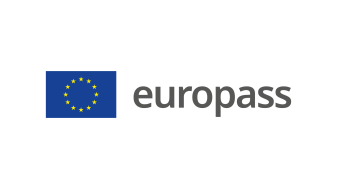 Pielikums profesionālo kvalifikāciju apliecinošam dokumentam(*) Latvija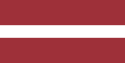 1. Profesionālo kvalifikāciju apliecinošā dokumenta nosaukums(1) Diploms par profesionālo vidējo izglītību Profesionālās kvalifikācijas apliecībaProfesionālā kvalifikācija: Pavārs (1) oriģinālvalodā2. Profesionālo kvalifikāciju apliecinošā dokumenta nosaukuma tulkojums(2) A diploma of vocational secondary education A vocational qualification certificateVocational qualification: Cook**(2) Ja nepieciešams. Šim tulkojumam nav juridiska statusa.3. Kompetenču raksturojumsPavārs nodrošina piegādāto produktu un izejvielu apriti un uzglabāšanu, gatavo dažādas sarežģītības ēdienus un noformē ēdienus pasniegšanai.Apguvis kompetences šādu profesionālo pienākumu un uzdevumu veikšanai:3.1. Darbu organizēšana virtuvē: – plānot savu darbu un visu saistīto resursu racionālu izmantošanu; – pārbaudīt tehnoloģisko iekārtu, aprīkojuma, inventāra gatavību darbam; – uzturēt darba vietu un darba vidi atbilstoši higiēnas prasībām; – sadarboties ar kolēģiem darbu plānošanā un izpildē dažādos termiņos; – kontrolēt tehnoloģisko karšu prasību un tehnoloģisko procesu ievērošanu ražošanas plūsmā; – īstenot izejvielu un produktu izsekojamības prasības. 3.2. Izejvielu un produktu pirmapstrāde: – pieņemt izejvielas un produktus no noliktavas un piegādātājiem; – izvērtēt saņemto izejvielu un produktu atbilstību pavaddokumentiem un normatīvajiem aktiem; – ievērot izejvielu un produktu uzglabāšanas režīmus un prasības; – sagatavot izejvielas un produktus ražošanas procesam; – veikt sagatavoto izejvielu un produktu pieņemšanu un ievietošanu noliktavās; – veikt izejvielu un produktu pirmapstrādi; – kontrolēt izejvielu un produktu apriti ražošanas procesā. 3.3. Tehnoloģiskās un uzskaites dokumentācijas veidošana: – veidot tehnoloģiskās kartes ēdieniem un dzērieniem; – veidot kalkulācijas kartes ēdieniem un dzērieniem; – veidot ēdienkartes; – nodrošināt tehnoloģiskās dokumentācijas pielietošanu ražošanā; – aizpildīt ražošanas procesa uzskaites un atskaites dokumentāciju; – veikt inventarizāciju. 3.4. Ēdienu, piedevu, starpproduktu gatavošana: – gatavot starpproduktus; – gatavot ēdienus, piedevas un dzērienus; – uzraudzīt ēdienu kvalitātes izmaiņas gatavošanas laikā; – gatavot veselīgu uzturu; – attīstīt Latvijas produktu gatavošanas tradīcijas; – noformēt ēdienus;– sagatavot ēdienus pasniegšanai. 3.5. Ēdienu, piedevu, starpproduktu uzglabāšana: – pārbaudīt tehnoloģisko iekārtu un noliktavu atbilstību dažādu produktu uzglabāšanas prasībām; – piemērot atbilstošu uzglabāšanas veidu dažādi sagatavotiem produktiem; – nodrošināt produktu grupu saderību un produkta uzglabāšanas principus un derīguma termiņus uzglabāšanas    procesā; – nodrošināt produktu, izejvielu, pusfabrikātu un gatavo ēdienu racionālu apriti uzņēmumā. 3.6. Viesu apkalpošanas nodrošināšana: – noteikt galda klājumam atbilstošus galda traukus, piederumus, galda veļu; – organizēt galdu klāšanu atbilstoši apkalpošanas veidam; – pieņemt pasūtījumu, uzklausot viesu vajadzības un vēlmes; – koordinēt pasūtījumu izpildi. 3.7. Profesionālās darbības pamatprincipu ievērošana: – sazināties valsts valodā; – lietot profesionālo terminoloģiju vismaz divās svešvalodās; – sadarboties, ievērojot profesionālās ētikas un komunikācijas principus; – pielietot informācijas un komunikāciju tehnoloģijas atskaišu sagatavošanā; – ievērot darba tiesību, darba aizsardzības un vides aizsardzības prasības; – ievērot ugunsdrošības, civilās aizsardzības un elektrodrošības noteikumus; – organizēt darba vietu atbilstoši darba drošības prasībām; – nelaimes gadījumā rīkoties atbilstoši situācijai un sniegt pirmo palīdzību cietušajiem; – iesaistīties uzņēmuma darbības attīstībā; – pilnveidot profesionālai darbībai nepieciešamās zināšanas.Papildu kompetences:<<aizpilda izglītības iestāde>>;...;...;...4. Nodarbinātības iespējas atbilstoši profesionālajai kvalifikācijai(3)Strādāt uzņēmumos, kas nodarbojas ar ēdināšanas pakalpojumu sniegšanu.(3) Ja iespējams5. Profesionālo kvalifikāciju apliecinošā dokumenta raksturojums5. Profesionālo kvalifikāciju apliecinošā dokumenta raksturojumsProfesionālo kvalifikāciju apliecinošo dokumentu izsniegušās iestādes nosaukums un statussValsts iestāde, kas nodrošina profesionālo kvalifikāciju apliecinošā dokumenta atzīšanu<<Dokumenta izsniedzēja pilns nosaukums, adrese, tālruņa Nr., tīmekļa vietnes adrese; elektroniskā pasta adrese. Izsniedzēja juridiskais statuss>>Latvijas Republikas Izglītības un zinātnes ministrija, tīmekļa vietne: www.izm.gov.lvProfesionālo kvalifikāciju apliecinošā dokumenta līmenis(valsts vai starptautisks)Vērtējumu skala/Vērtējums, kas apliecina prasību izpildiValsts atzīts dokuments, atbilst ceturtajam Latvijas kvalifikāciju ietvarstruktūras līmenim (4. LKI) un ceturtajam Eiropas kvalifikāciju ietvarstruktūras līmenim (4. EKI).Profesionālās kvalifikācijas eksāmenā saņemtais vērtējums ne zemāk par "viduvēji – 5"(vērtēšanā izmanto 10 ballu vērtējuma skalu).Pieejamība nākamajam izglītības līmenimStarptautiskie līgumi vai vienošanāsDiploms par profesionālo vidējo izglītību dod iespēju turpināt izglītību 5. LKI/5. EKI vai 6.LKI/ 6.EKI līmenī.<<Ja attiecināms. Aizpilda izglītības iestāde, gadījumā, ja noslēgtie starptautiskie līgumi vai vienošanās paredz papildu sertifikātu izsniegšanu. Ja nav attiecināms, komentāru dzēst>>Juridiskais pamatsJuridiskais pamatsProfesionālās izglītības likums (6. pants).Profesionālās izglītības likums (6. pants).6. Profesionālo kvalifikāciju apliecinošā dokumenta iegūšanas veids6. Profesionālo kvalifikāciju apliecinošā dokumenta iegūšanas veids6. Profesionālo kvalifikāciju apliecinošā dokumenta iegūšanas veids6. Profesionālo kvalifikāciju apliecinošā dokumenta iegūšanas veids Formālā izglītība: Klātiene Klātiene (darba vidē balstītas mācības) Neklātiene Formālā izglītība: Klātiene Klātiene (darba vidē balstītas mācības) Neklātiene Ārpus formālās izglītības sistēmas apgūtā izglītība Ārpus formālās izglītības sistēmas apgūtā izglītībaKopējais mācību ilgums*** (stundas/gadi) _______________Kopējais mācību ilgums*** (stundas/gadi) _______________Kopējais mācību ilgums*** (stundas/gadi) _______________Kopējais mācību ilgums*** (stundas/gadi) _______________A: Iegūtās profesionālās izglītības aprakstsB: Procentos no visas (100%) programmas B: Procentos no visas (100%) programmas C: Ilgums (stundas/nedēļas)Izglītības programmas daļa, kas apgūta izglītības iestādē<<Ieraksta izglītības programmas apjomu (%), kas apgūts izglītības iestādes mācību telpās>><<Ieraksta izglītības programmas apjomu (%), kas apgūts izglītības iestādes mācību telpās>><<Ieraksta izglītības programmas apjomu (stundās vai mācību nedēļās), kas apgūts izglītības iestādes mācību telpās>>Izglītības programmas daļa, kas apgūta praksē darba vietā, t.sk. darba vidē balstītās mācībās<<Ieraksta izglītības programmas apjomu (%), kas apgūts ārpus izglītības iestādes mācību telpām,t.i. praktiskās mācības uzņēmumā/-os, mācību praksē darba vietā, darba vidē balstītas mācības>><<Ieraksta izglītības programmas apjomu (%), kas apgūts ārpus izglītības iestādes mācību telpām,t.i. praktiskās mācības uzņēmumā/-os, mācību praksē darba vietā, darba vidē balstītas mācības>><<Ieraksta izglītības programmas apjomu (stundās vai mācību nedēļās), kas apgūts ārpus izglītības iestādes mācību telpām,t.i. praktiskās mācības uzņēmumā/-os, mācību praksē darba vietā, darba vidē balstītas>>*** Attiecināms uz formālajā ceļā iegūto izglītību.Papildu informācija pieejama:www.izm.gov.lv https://visc.gov.lv/profizglitiba/stand_saraksts_mk_not_626.shtmlNacionālais informācijas centrs:Latvijas Nacionālais Europass centrs, http://www.europass.lv/ Latvijas Nacionālais Europass centrs, http://www.europass.lv/*** Attiecināms uz formālajā ceļā iegūto izglītību.Papildu informācija pieejama:www.izm.gov.lv https://visc.gov.lv/profizglitiba/stand_saraksts_mk_not_626.shtmlNacionālais informācijas centrs:Latvijas Nacionālais Europass centrs, http://www.europass.lv/ Latvijas Nacionālais Europass centrs, http://www.europass.lv/*** Attiecināms uz formālajā ceļā iegūto izglītību.Papildu informācija pieejama:www.izm.gov.lv https://visc.gov.lv/profizglitiba/stand_saraksts_mk_not_626.shtmlNacionālais informācijas centrs:Latvijas Nacionālais Europass centrs, http://www.europass.lv/ Latvijas Nacionālais Europass centrs, http://www.europass.lv/*** Attiecināms uz formālajā ceļā iegūto izglītību.Papildu informācija pieejama:www.izm.gov.lv https://visc.gov.lv/profizglitiba/stand_saraksts_mk_not_626.shtmlNacionālais informācijas centrs:Latvijas Nacionālais Europass centrs, http://www.europass.lv/ Latvijas Nacionālais Europass centrs, http://www.europass.lv/